Конспект занятия по формированию элементарных математических представлений во второй младшей группе «Осень в гости к нам пришла и подарки принесла»Программное содержание:Учить определять количество предметов «один», много», «ни одного» и выражать результаты определения в речи.Учить объединять одинаковые предметы (по цвету, величине, форме)в предметные множества по словесному заданию.Продолжать учить различать предметы по величине: большой, маленький; употреблять эти слова в речи.Продолжать учить определять цвет предметов: желтый и красный; правильно их называть.Продолжать учить определять предмет на ощупь.Продолжать учить определять овощи по внешнему виду и называть их.Продолжать учить детей аккуратно раскрашивать карандашами, не выходя за контур.Закреплять знание времени года – осень.Учить правильно вести себя в коллективе сверстников.Учить эмоциональному восприятию и отклику к художественным произведениям и музыке.Развивать мышление, внимание, память, речь.ХодОрганизационный момент (дети находятся в раздевальной комнате, в группе на полу разложены листочки красного и желтого цветов)Дети входят в группу. Встают полукругом.восп.:Сегодня в гости Осень к нам пришла (показывает куклу в осеннем наряде). Давайте поздороваемся с Осенью. (дети приветствуют Осень) И разноцветные листочки принесла. Давайте послушаем как они шуршат. (педагог шуршит листочками).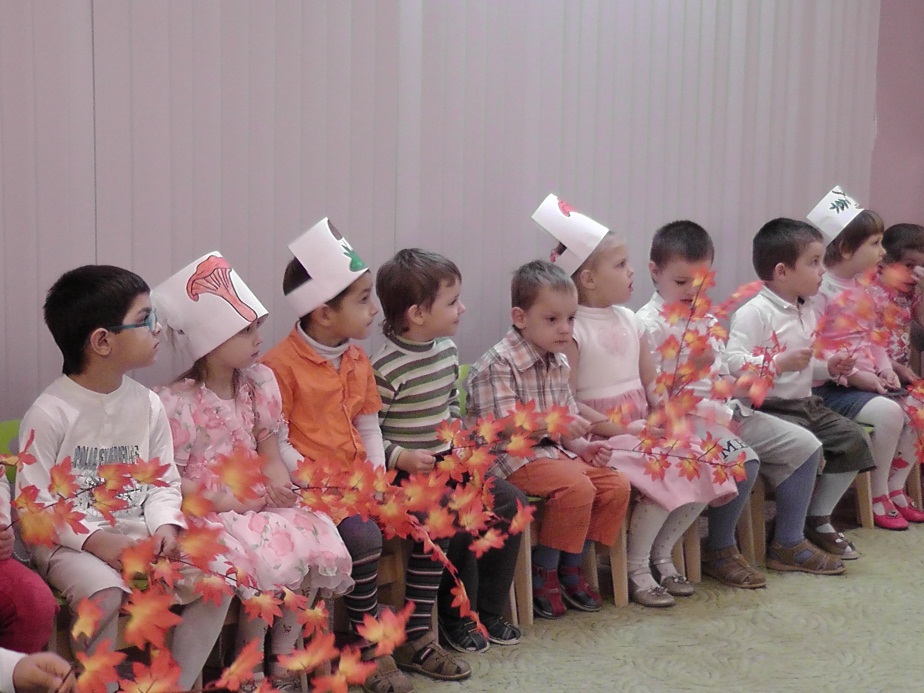 восп.: Что делаю листочки?Дети: Шуршат, шелестят.Основная частьВосп.: Посмотрите, какие красивые листочки Осень нам принесла. Вам нравятся листочки? Какого они цвета?Дети: Да, нравятся. Они красные и желтые.Восп.: Осень хочет попросить вас собрать букет из листьев, но собирать нужно правильно: Мальчики собирают маленькие желтые листочки(педагог показывает), а девочки – большие красные(показать).Рома, какие будешь собирать листочки, если ты мальчик?Дети: Маленькие желтые.Восп.: Маша, какие ты будешь собирать листочки, если ты девочка?Дети: Большие красные. 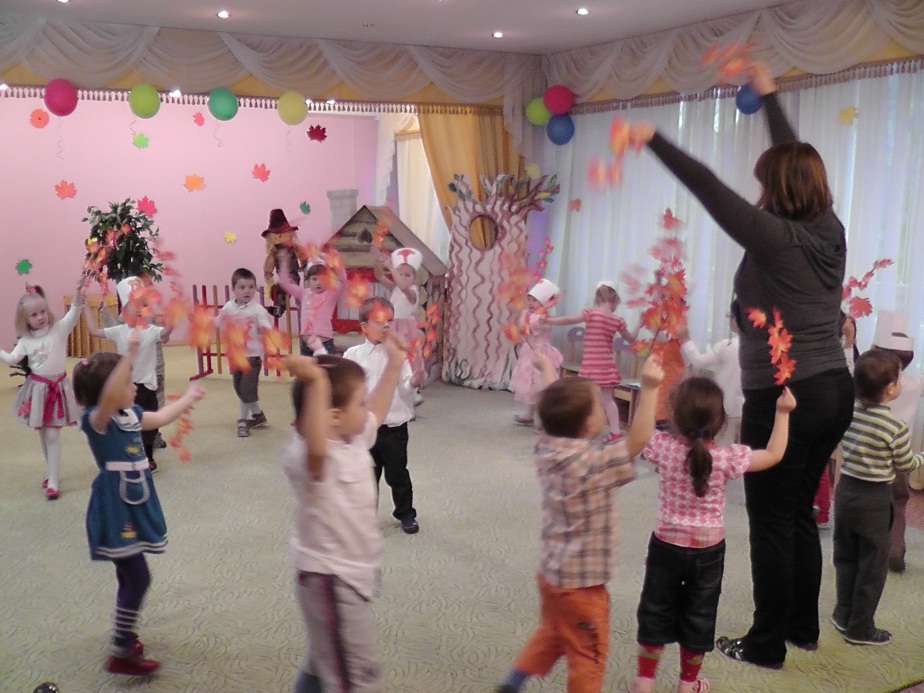 Дети собирают листочки. Звучит музыка.После выполнения задания педагог от имени Осени проверяет правильность выполнения задания.Восп.: Сколько листочков мы с вами собрали?Дети: Много.Восп.: Давайте соберем листочки в букет. (дети соединяют все листочки в букет)Сколько букетов?Дети: ОдинВосп.: Молодцы, правильно.Дети садятся за столы после выполнения задания.Восп.: А еще Осень нам принесла чудесный мешочек(показывает мешочек). Послушайте, что он говорит: «Я мешочек – не простой, я мешок – с секретом. Как узнаешь, что во мне – расскажи об этом»Игра «Чудесный мешочек»Восп.: Хотите узнать, что там лежит?Дети: Да, хотимВосп.: Что там лежит нам помогут узнать наши помощники – руки.Дети по очереди выходят, достают на ощупь овощи. Узнают их и называют, кладут их на тарелку, стоящую на столе.Восп.: Как это можно назвать одним словом?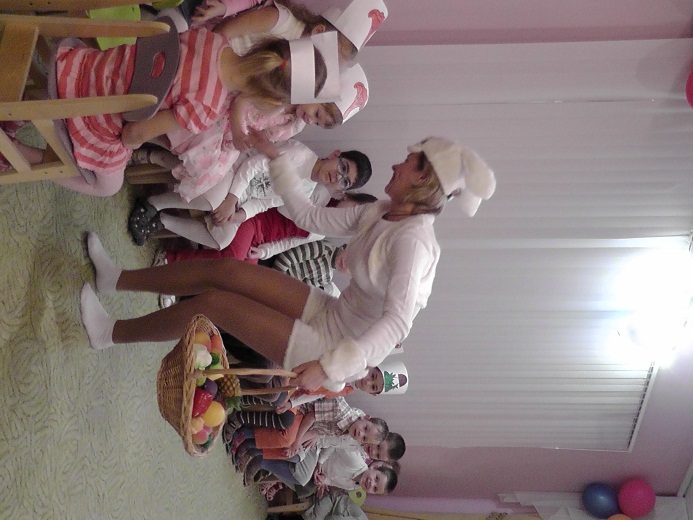 Дети: ОвощиВосп.: Сколько овощей на тарелке?Дети: МногоВосп.: Все овощи помещаются на тарелку?Дети: НетВосп.: А почему все овощи не помещаются на тарелку? Какая тарелка      по размеру: большая или маленькаяДети: МаленькаяВосп.: На какую тарелку нужно положить все овощи, чтобы они поместились?Дети: На большуюОдин из детей выходит и перекладывает все овощи на большую тарелку.Восп.: Сколько овощей в большой тарелке?Дети: МногоВосп.: А в маленькой тарелке?Дети: Ни одного.Восп.: Правильно. А теперь Осень предлагает нам разложить овощи по тарелкам. (на столе 2 тарелки с нарисованным контуром формы предмета) На красную- положим все круглые, а на желтую – все длинные, вытянутые.Дети выходят, называют овощ, который они выбрали. Кладут на нужную тарелку.ФизкультминуткаУпражнение «Закрась правильно»У детей на столах рабочие листы и цветные карандаши.Восп.: Осень приготовила для вас еще одно задание. Вы будете выполнять, а Осень будет смотреть как вы его выполняете. Что нарисовано на листочках?Дети: ОвощиВосп.: А какие овощи нарисованы?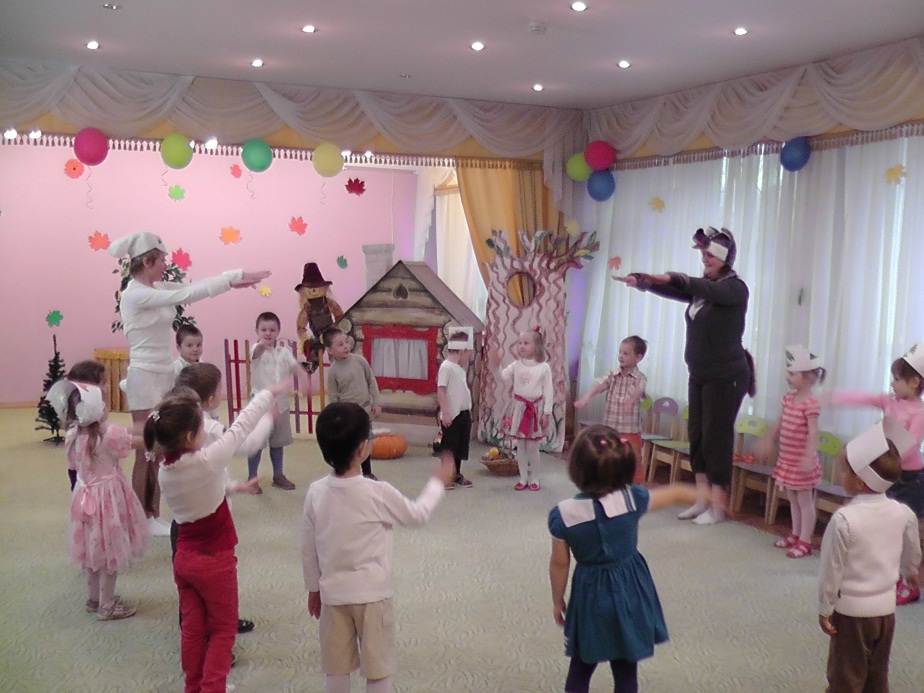 Дети: Морковки, огурцы, помидор, лук, репка.Восп.: Каких овощей много?Дети: Морковок, огурцовВосп.: Правильно. А каких по одному?Дети: Один помидор, лук, репка.Восп.: Сейчас нужно раскрасить только те овощи, которых по одному.Дети раскрашивают овощи.После выполнения задания педагог от имени Осени проверяет задание.Осень: Вика, какие овощи ты раскрасила?Дети: Лук, репку, помидор.Восп.: Какого цвета лук и репка?Дети: Желтого.Восп.: Артем, какие овощи ты раскрасил?Дети: Лук, репку, помидор.Восп.: Какого цвета помидор?Дети: Красного.Восп.: Молодцы. Осени понравилось как вы выполняли задания. Сегодня на занятии мы собирали листочки желтого и красного цвета. Определяли овощи на ощупь. Раскладывали овощи по нужным тарелкам, раскрашивали рисунки овощей. Овощи разные: разной формы и разного цвета. Осенью люди собирают урожай овощей в огородах. Сегодня Осень приготовила вам угощение. (угощение морковкой).Дети принимают угощение, благодарят Осень.Восп.: Если на деревьях листья пожелтели          Если в край далекий птицы улетели,          Если небо хмурое, если дождик льется,          Это время года осенью зовется.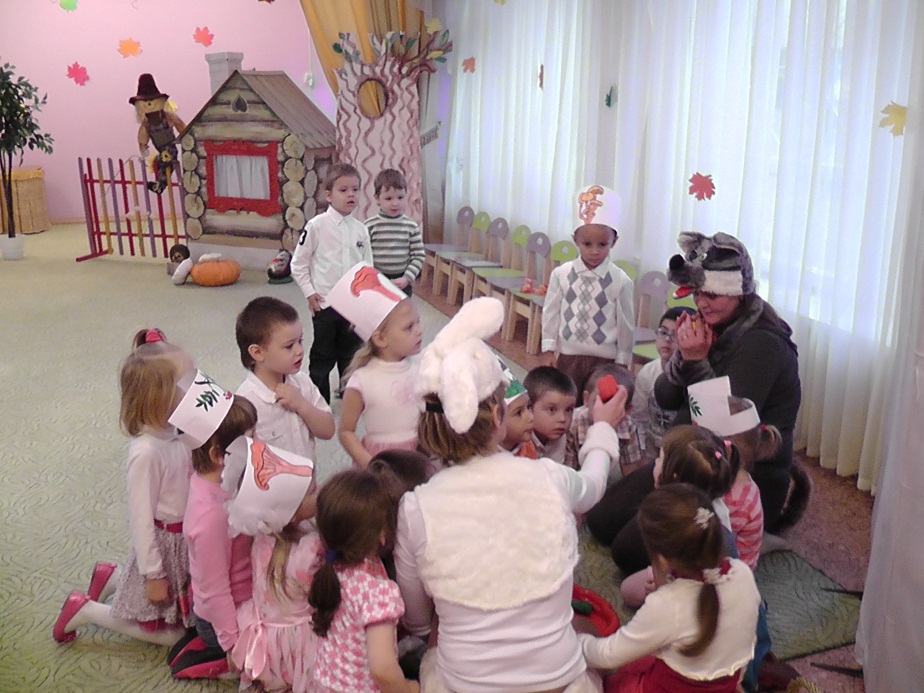 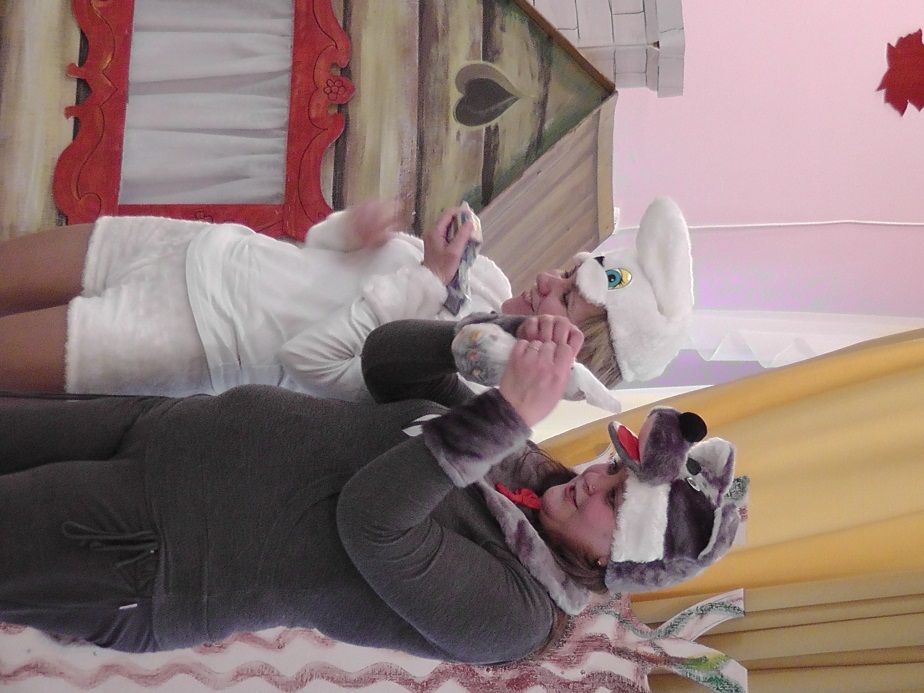 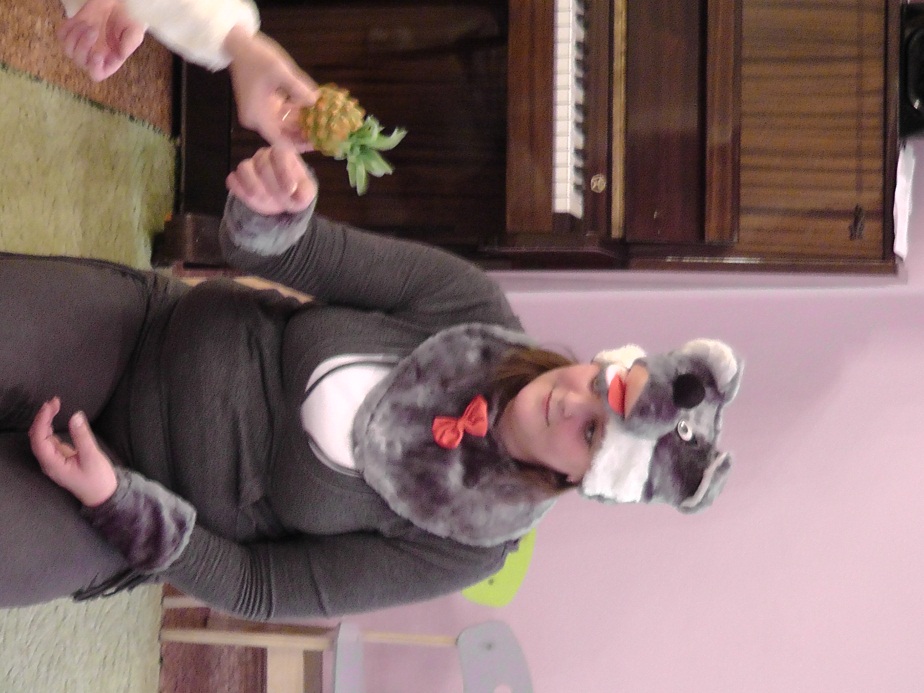 Мы листики осенниеНа ветках мы сидимДунул ветер – полетимМы летели, мы летелиИ на землю тихо селиВетер снова набежалИ листочки все поднялЗакружились, полетелиИ на землю снова селиРуки вверху над головой, качаем плавно руками.Руки в стороны, бег по кругуприседаютпокачивание руками над головойкружатсясадятся на места